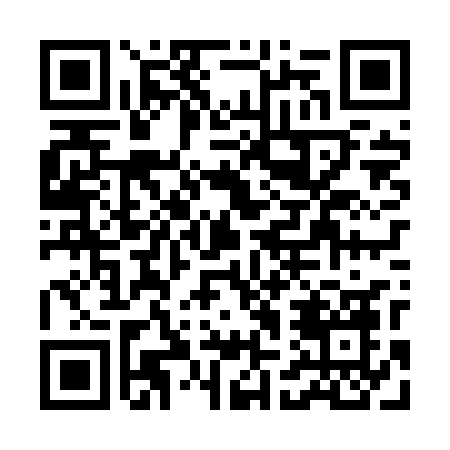 Prayer times for Sidzina Gorna, PolandWed 1 May 2024 - Fri 31 May 2024High Latitude Method: Angle Based RulePrayer Calculation Method: Muslim World LeagueAsar Calculation Method: HanafiPrayer times provided by https://www.salahtimes.comDateDayFajrSunriseDhuhrAsrMaghribIsha1Wed3:005:1812:385:437:5910:072Thu2:575:1612:385:448:0110:103Fri2:545:1512:385:458:0210:124Sat2:515:1312:385:468:0410:155Sun2:485:1112:385:478:0510:186Mon2:455:1012:385:488:0710:217Tue2:425:0812:385:498:0810:238Wed2:395:0612:385:508:1010:269Thu2:365:0512:385:508:1110:2910Fri2:335:0312:385:518:1210:3211Sat2:305:0212:385:528:1410:3412Sun2:265:0012:375:538:1510:3713Mon2:234:5912:375:548:1710:4014Tue2:224:5812:375:558:1810:4315Wed2:214:5612:385:568:2010:4616Thu2:214:5512:385:568:2110:4717Fri2:204:5412:385:578:2210:4718Sat2:204:5212:385:588:2410:4819Sun2:194:5112:385:598:2510:4820Mon2:194:5012:385:598:2610:4921Tue2:184:4912:386:008:2710:4922Wed2:184:4812:386:018:2910:5023Thu2:184:4712:386:028:3010:5124Fri2:174:4512:386:028:3110:5125Sat2:174:4412:386:038:3210:5226Sun2:164:4312:386:048:3410:5227Mon2:164:4312:386:058:3510:5328Tue2:164:4212:386:058:3610:5329Wed2:164:4112:396:068:3710:5430Thu2:154:4012:396:078:3810:5531Fri2:154:3912:396:078:3910:55